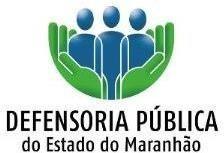 EDITAL Nº 03/2022II PROCESSO SELETIVO UNIFICADO PARA ESTÁGIO DE GRADUAÇÃO DA DEFENSORIA PÚBLICA DO ESTADO DO MARANHÃOO DEFENSOR PÚBLICO-GERAL DO ESTADO, no uso de suas atribuições legais e tendo em vista o II PROCESSO SELETIVO UNIFICADO PARA ESTÁGIO DE GRADUAÇÃO DA DEFENSORIA PÚBLICA DO ESTADO DO MARANHÃO, resolve:Art. 1. DIVULGAR o caderno de prova e gabarito das questões objetivas, conforme ANEXO I e ANEXO II do presente edital. Art. 2. INFORMAR que os recursos em face do GABARITO PROVISÓRIO deverão ser interpostos eletronicamente, nos dias 23 e 24 de maio de 2022, unicamente através do formulário acessível no endereço https://forms.gle/2YckVLofcdSo1YRYA, conforme Edital de Abertura. Parágrafo primeiro. Não serão aceitos recursos encaminhados por qualquer outra forma, devendo ser digitados e fundamentados em argumentação lógica e consistente.Parágrafo segundo. Recursos não fundamentados ou interpostos fora do prazo serão indeferidos.Art. 3. O presente Edital será PUBLICADO no site da DPE/MA.São Luís, 23 de maio de 2022.ALBERTO PESSOA BASTOSDefensor Público-Geral do Estado do Maranhão